附件6：一、博特拉大学交换生住宿情况1.留学生公寓1.费用：2300-2500马币/学期  /人（水电费另付，公寓6人平摊费用。无线网180马币/学期/人）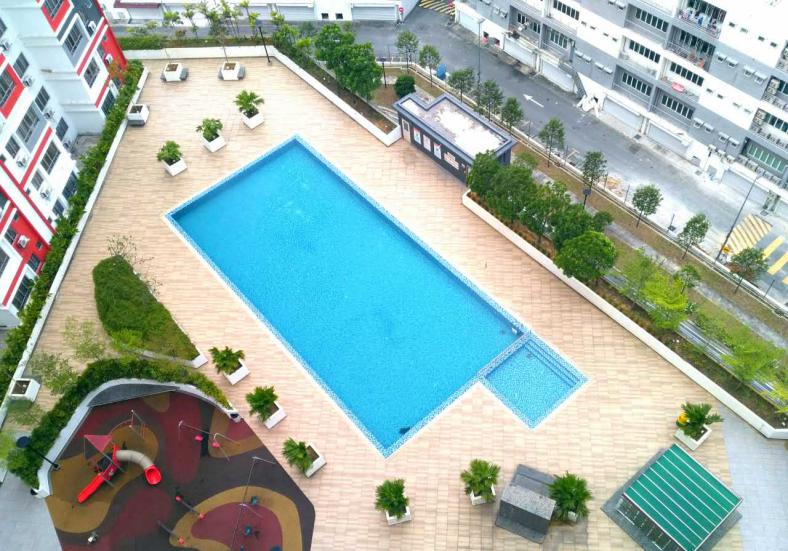 2.设施：6人一套公寓，3个卫生间，有空调，冰箱，洗衣机，热水器，无线网，24小时安保，游泳池，每套公寓四个房间，一个客厅，一个厨房。1.master room主卧：2人带独立卫生间2500马币2.middle room 中卧：2人4人共用2个卫生间2300马币3.small room小卧／2：1人4人共用2个卫生间2500马币备注：公寓周边有华人餐厅，华人排档，肯德基，麦当劳等，食物选择比较多。公寓楼下有便利店，餐厅。学校大巴往返公寓和学校。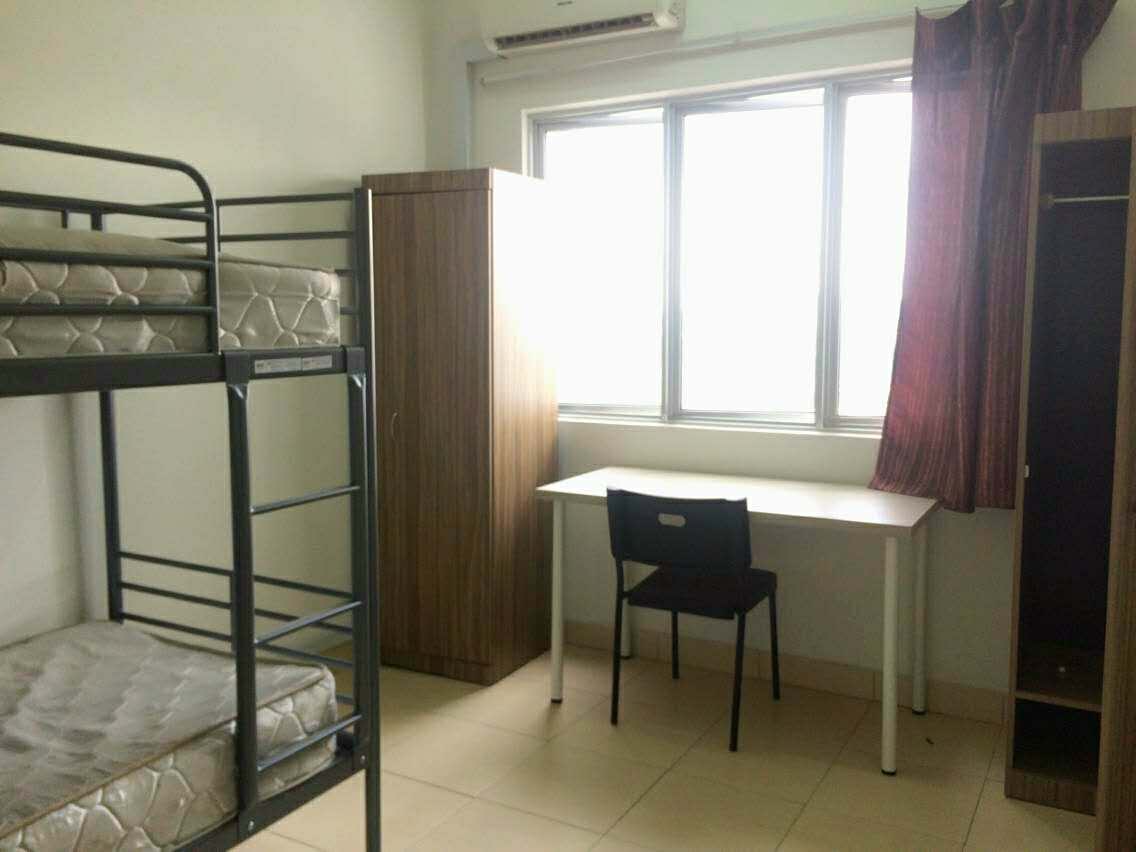 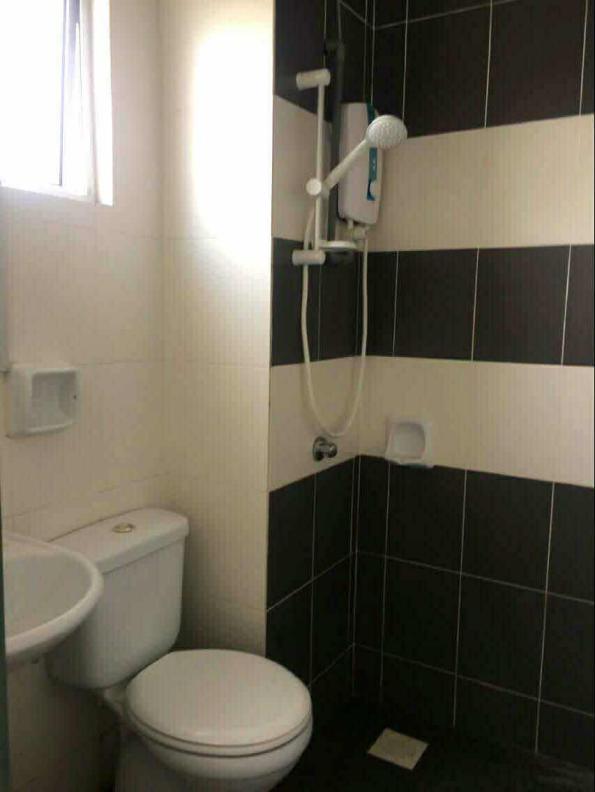 二、马来亚大学交换生住宿情况入住校内学生两人间校内留学生公寓收费标准：约1900马币/学期/人宿舍配置：桌子、椅子、衣柜、1.2m床垫、电风扇、枕头、毛巾毯等 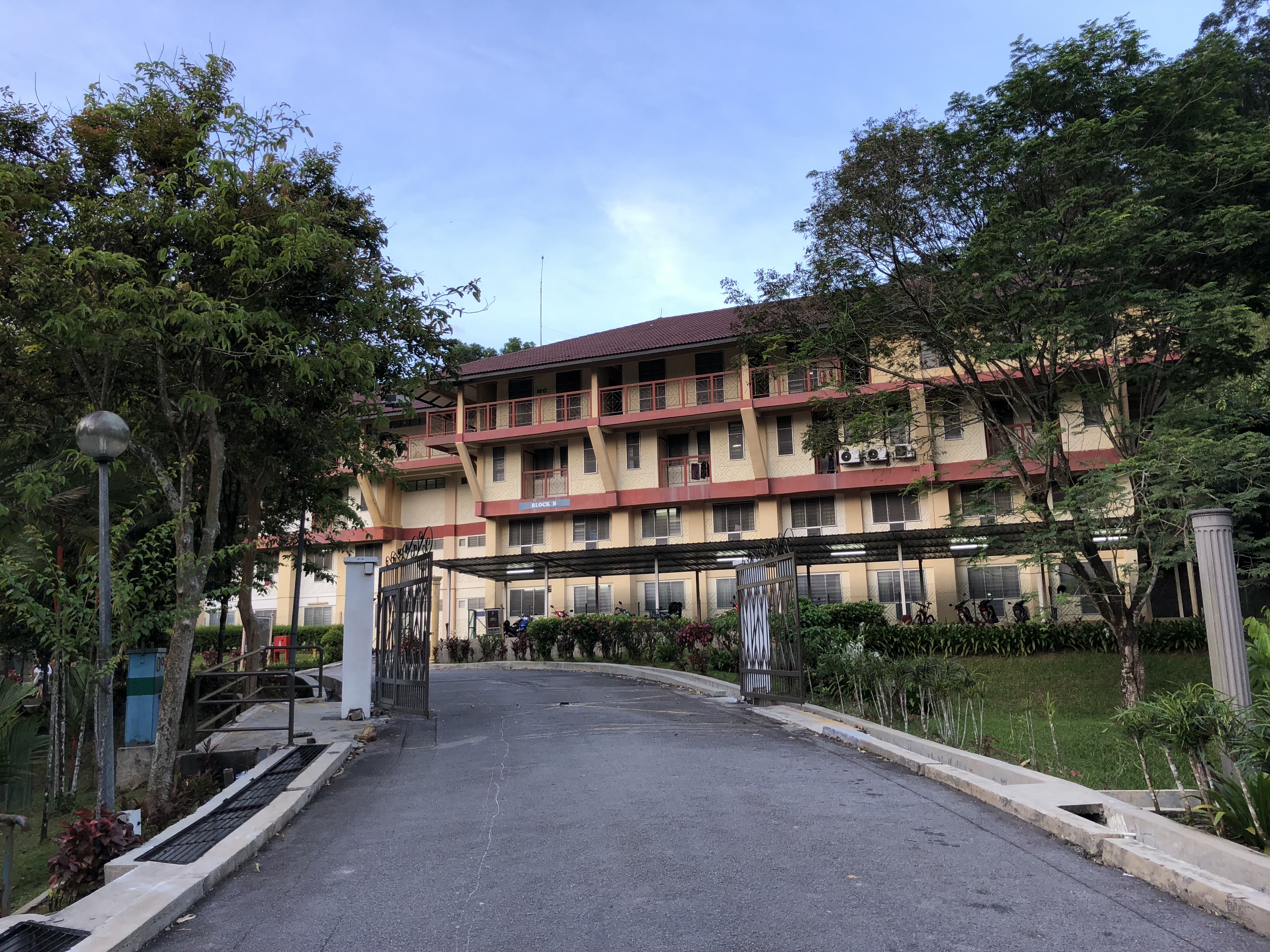 图1/2：宿舍楼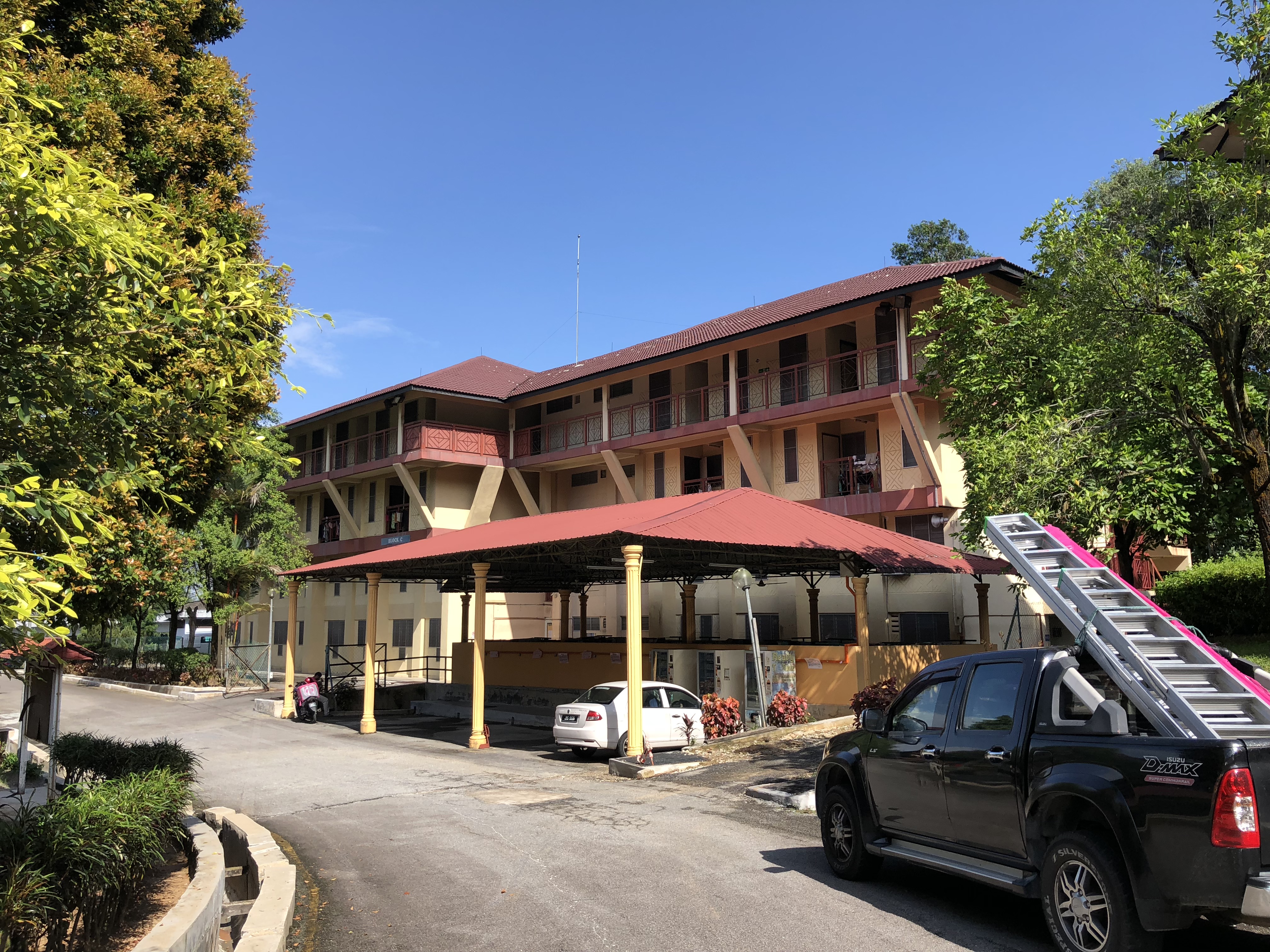 图3/4/5/6宿舍环境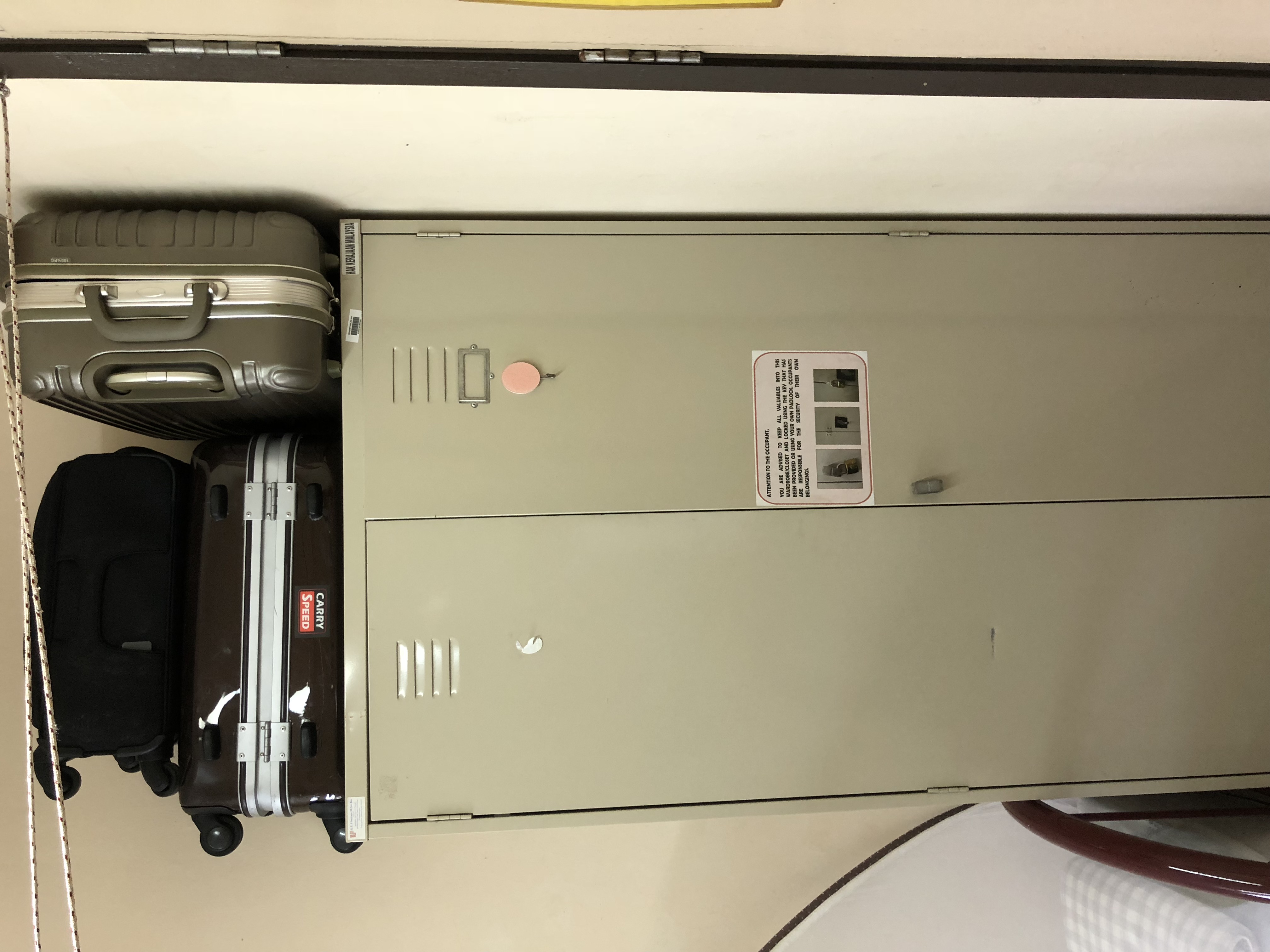 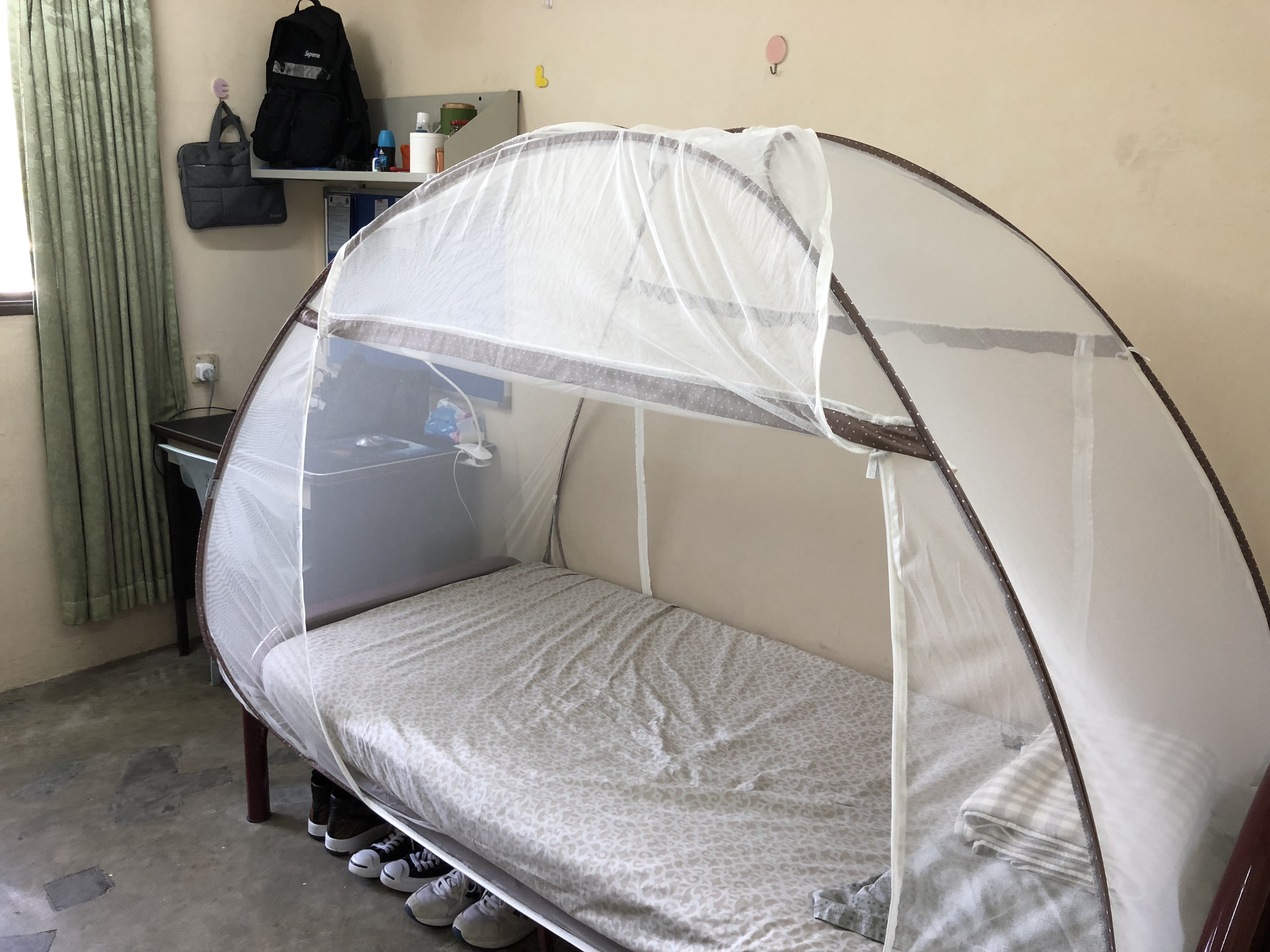 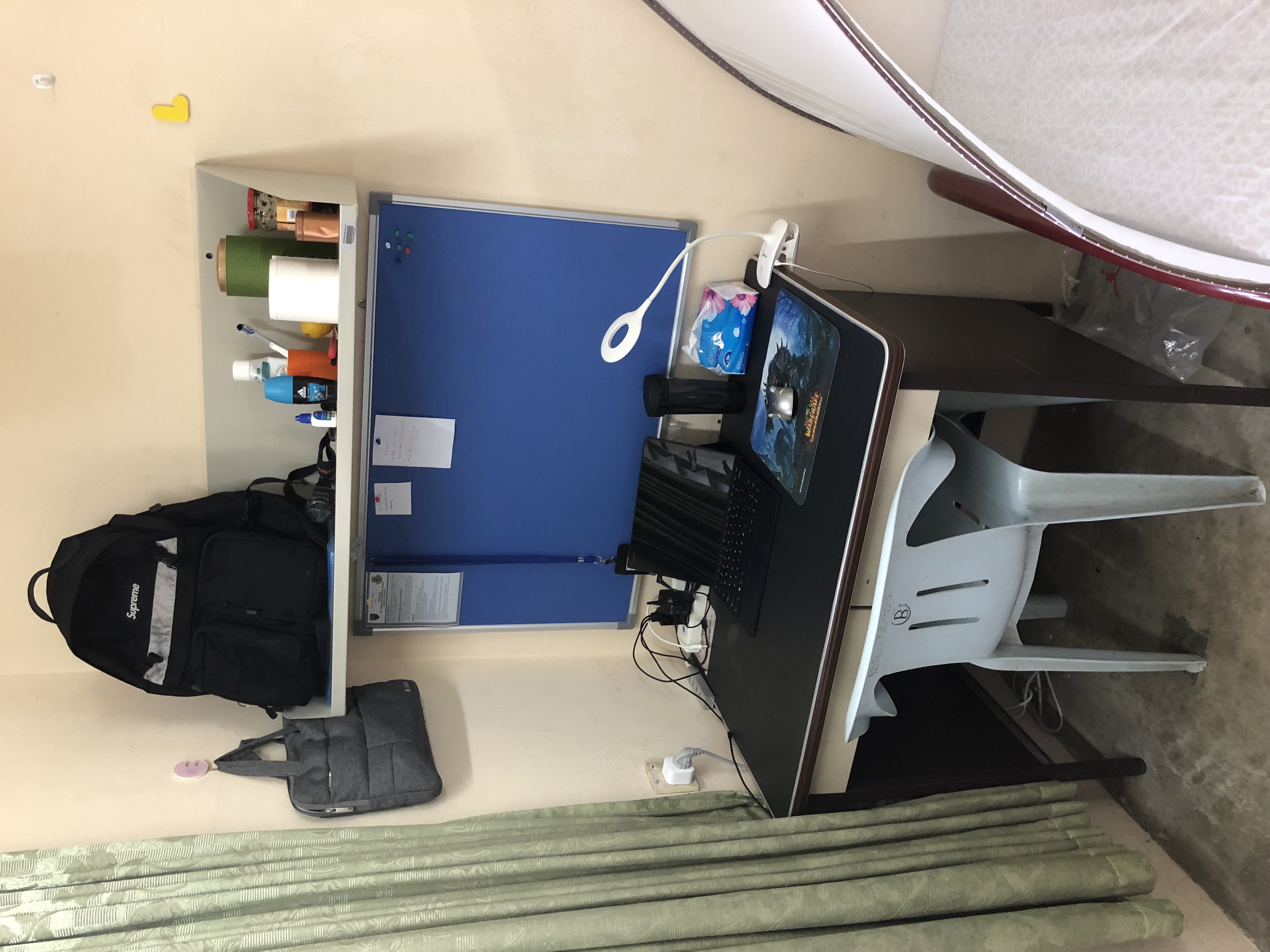 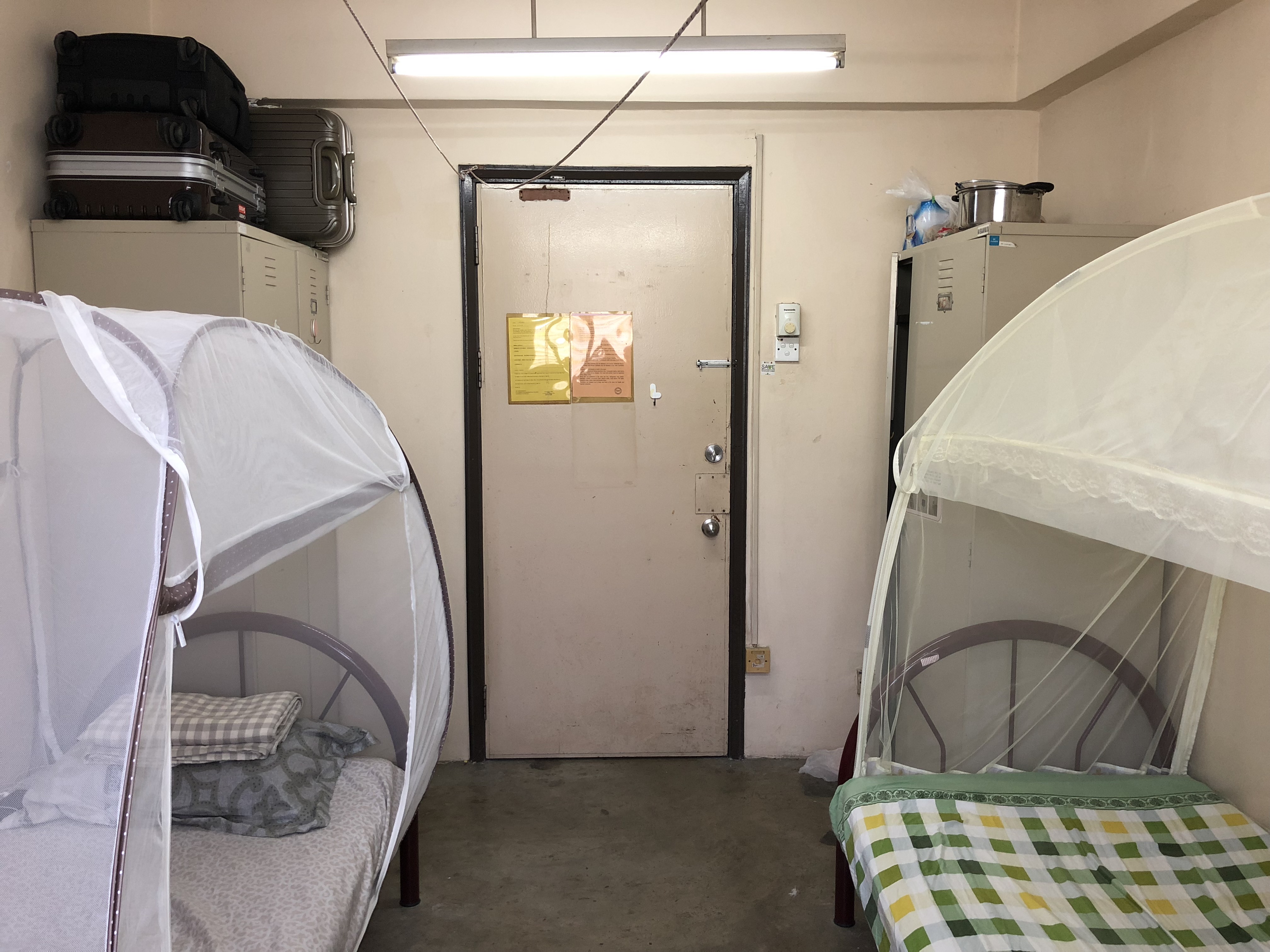 